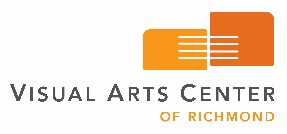 StudentEmergency Contact/Medical Info FormParent Name:  	 	 		Date: 	Parent Address: 	 	 	                                                            Parent Email: 	 	 	Parent Phone: 	 	 	Student Name: 		Student Birthdate:  		Physician Name: 		Physician Phone #: 		Insurance Carrier: 		Insurance Policy #: 		Insurance Group #:  			Insurance Phone #: 			Emergency Contact 1 Name:	Phone #:  		Emergency Contact 2 Name:	Phone #:	           Allergies and/or Special Needs: